2. Class		Title				 			CreditsDMS  130   	General  Sonography  I  						2This course includes a brief review of the anatomy, physiology and sectional anatomy of the human abdomen, superficial structures and non-cardiac chest. Pathology and pathophysiology specific to the general concentration will be presented. Recognition of the normal and abnormal sonographic appearances of the human thoracic, abdominal and superficial anatomy will be taught. Best practice examination methods utilizing ultrasound technology are presented. Basic exam protocols will be discussedObjectives:Upon completion of this course, the student should be able to do the following:Identify ultrasound image orientationIdentify cross sectional anatomyDemonstrate patient positioning for a given ultrasound procedureDefine and use related medical terminologyIdentify anatomy of the liver and surrounding structuresRecognize laboratory values associated with the liver and pathologies of the liverIdentify the anatomy of the extrahepatic biliary systemList common gallbladder disease signs and symptomsIdentify common neoplasms of the gallbladderIdentify the anatomy of the pancreas and the vascular landmarks Identify anatomy of the gastrointestional tract and common pathologiesThis workforce solution was funded by a grant awarded by the U.S. Department of Labor’s Employment and Training Administration. The solution was created by the grantee and does not necessarily reflect the official position of the U.S. Department of Labor. The Department of Labor makes no guarantees, warranties, or assurances of any kind, express or implied, with respect to such information, including any information on linked sites and including, but not limited to, accuracy of the information or its completeness, timeliness, usefulness, adequacy, continued availability, or ownership.  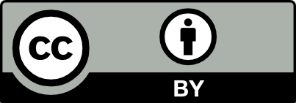 This work is licensed under the Creative Commons Attribution 4.0 International License. To view a copy of this license, visit http://creativecommons.org/licenses/by/4.0/.